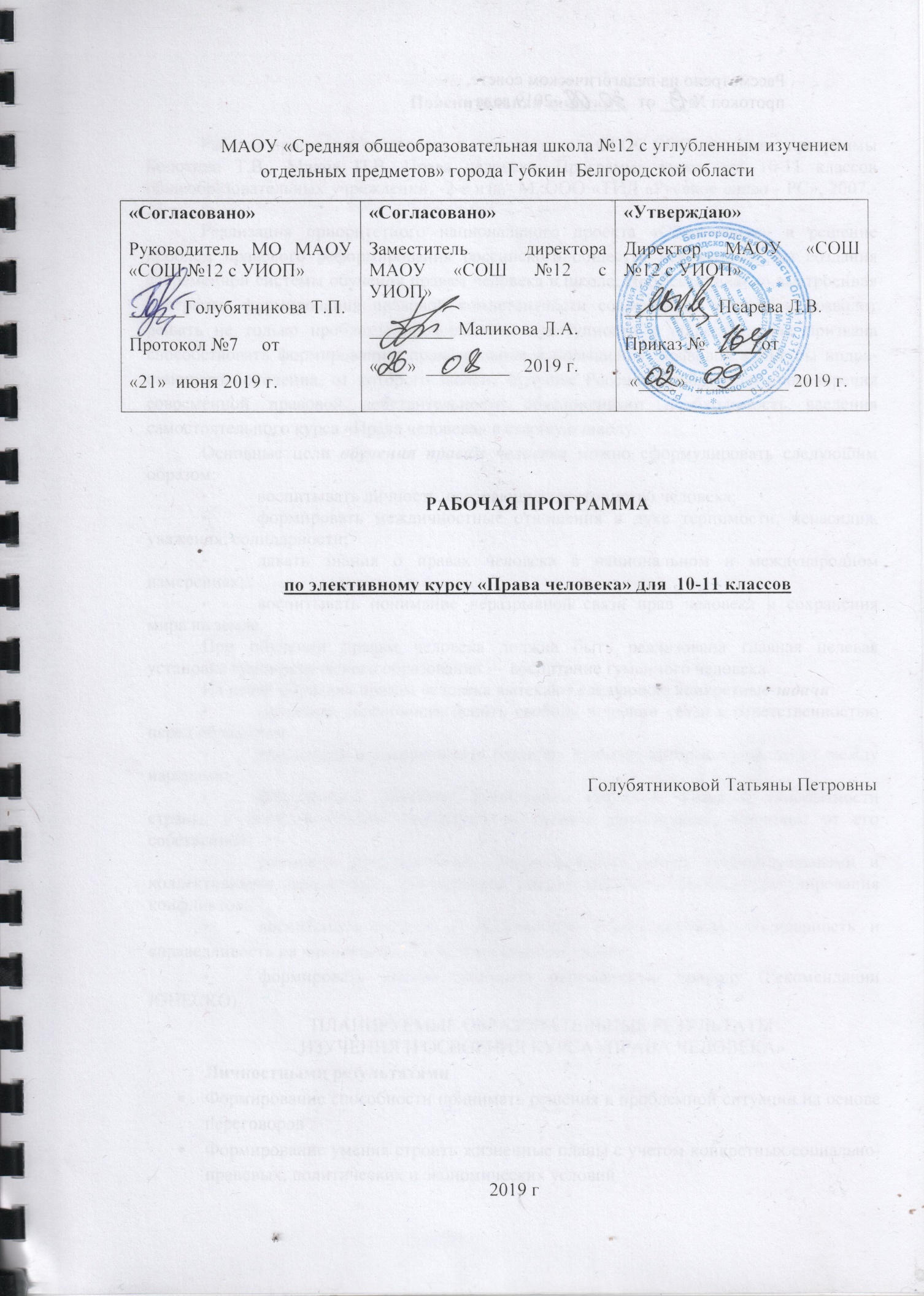 Рассмотрено на педагогическом совете,протокол №___ от  ________2019 годаПояснительная запискаРабочая программа составлена в соответствии с ФГОС СОО на основе  программы  Болотина Т.В., Миков П.В. Права человека: Программа курса для 10-11 классов общеобразовательных учреждений. -2-е изд.- М.:ООО «ТИД «Русское слово - РС», 2007.-24 с.Реализация приоритетного национального проекта «Образование» и решение проблем правового реформирования российского общества невозможны без создания современной системы обучения правам человека в школе. Профессионально выстроенная программа формирования правовой компетентности современной молодежи позволит решать не только проблемы профилактики преступности в обществе. Она призвана способствовать формированию правосознания и повышению правовой культуры подрастающего поколения, от которого зависит будущее России. Проблемы и противоречия современной правовой действительности обусловливают необходимость введения самостоятельного курса «Права человека» в старшую школу.Основные цели обучения правам человека можно сформулировать следующим образом:воспитывать личность, осознающую достоинство человека;формировать межличностные отношения в духе терпимости, ненасилия, уважения, солидарности;давать знания о правах человека в национальном и международном измерениях;воспитывать понимание неразрывной связи прав человека и сохранения мира на земле.При обучении правам человека должна быть реализована главная целевая установка гуманистического образования — воспитание гуманного человека.Из целей обучения правам человека вытекают следующие конкретные задачи:развивать способность ценить свободу в тесной связи с ответственностью перед обществом;признавать и воспринимать различия культур, которые существуют между народами;формировать уважение культурного наследия, языка и самобытности страны, в которой ребенок проживает, и уважать цивилизации, отличные от его собственной;развивать сотрудничество, согласованность между индивидуальными и коллективными ценностями; формировать умения ненасильственного урегулирования конфликтов;воспитывать личную и гражданскую ответственность, солидарность и справедливость на национальном и международном уровне;формировать умения защищать окружающую природу (Рекомендации ЮНЕСКО).ПЛАНИРУЕМЫЕ ОБРАЗОВАТЕЛЬНЫЕ РЕЗУЛЬТАТЫИЗУЧЕНИЯ И ОСВОЕНИЯ КУРСА «ПРАВА ЧЕЛОВЕКА»Личностными результатамиФормирование способности принимать решения в проблемной ситуации на основе переговоровФормирование умения строить жизненные планы с учетом конкретных социально-правовых, политических и экономических условийФормирование основ правовой, гражданской, социальной самоидентификации личности обучающегосяУсвоение базовых правовых ценностей современного российского права, гуманистических и демократических ценностей, взаимопонимания между людьми разных слоев обществаВоспитание уважения к правовому наследию РоссииПризнание не отчуждаемости основных прав и свобод человека, которые принадлежат каждому от рождения, готовность к осуществлению собственных прав и свобод без нарушения прав и свобод человека и гражданина согласно общепризнанным принципам международного права и в соответствии с Конституцией РФ, правовая и политическая грамотностьОсознание значения постоянного личностного развития и непрерывного образования в современном обществе, готовность и способность овладевать новыми социальными практиками, предполагающими в том числе анализ и оценку ситуаций, действий с правовых позицийГотовность обучающихся противостоять идеологии экстремизма, национализма, ксенофобии, коррупции, дискриминации по социальным, религиозным, расовым, национальным признакам и другим негативным социальным явлениямУважение всех форм собственности, готовность к защите своей собственностиМетапредметными результатамиФормирование умения видеть и комментировать связь правовых знаний и ценностных установок, моральных суждений при получении, распространении и применении правовых знанийПроводить поиск информации в источниках праваУсовершенствование умения передавать информацию в устной форме, сопровождаемой аудиовизуальной поддержкой, и в письменной форме гипермедиа (т. е. сочетания текста, изображения, звука, ссылок между разными информационными компонентами)Осуществлять развернутый информационный поиск и ставить на его основе новые (учебные и познавательные) задачиФормирование умения  устанавливать причинно-следственные связиПриводить критические аргументы, как в отношении собственного суждения, так и в отношении действий и суждений другогоСпособности анализировать с опорой на полученные правовые знания конкретные жизненные ситуации, выбирать и реализовывать способы правомерного поведения, адекватные этим ситуациямФормирование стремления  устанавливать и сравнивать разные точки зрения, прежде чем принимать решения и делать выбор; учитывать разные мнения и стремиться к координации различных позиций в сотрудничествеПредметными результатамисамостоятельно анализировать с точки зрения образовательного права проблемы, возникающие в современных образовательных отношенияхнаходить наиболее оптимальные варианты разрешения правовых споров, возникающих в процессе обученияприменять правовые знания для оценивания конкретных правовых норм с точки зрения их соответствия законодательству Российской Федерации, выработки и доказательной аргументации собственной позиции в конкретных правовых ситуациях с использованием нормативных актовсамостоятельно анализировать практические ситуации, связанные с гражданскими, жилищными правоотношенияминаходить, извлекать и осмысливать информацию правового характера, полученную из различных источниковформировать основы правовой культуры, внутренней убежденности в необходимости соблюдения норм праваправильно определять судебную компетенцию, стратегию и тактику ведения процессадавать правильную квалификацию возникающих в сфере процессуального права правоотношений и правильно разрешать правовые казусывыполнять практические задания по анализу ситуаций, связанных с обращением в полициюсформировать правовое мышление и различать соответствующие виды правоотношений,  правонарушений,  юридической  ответственности, применяемых санкций, способов восстановления нарушенных правСОДЕРЖАНИЕ ПРОГРАММА КУРСА 10 классВводный урок Введение в курс «Права человека». Принятие правил работы на уроках по правам человека.Тема 1. Государство и права человека Права человека: подходы, происхождение, ценности, принципы. Обычное право. Позитивистское понимание права. Права человека и закон. Государство и права человека. Власть и общество. Человек и закон. Смысл законопослушания. Юридические свойства прав человека.Естественные и позитивные права человека. Генезис понятия «естественные права человека». Формирование представлений о ценности человеческой личности, ее свободе и правах в античном мире. Гуманистические учения. Античные мыслители о естественном законе.Феодализм и права человека. Юридическое неравенство людей и фактические последствия этого. Религиозные нормы, христианские заповеди и правовые принципы.Теория естественного права у авторов либеральной традиции эпохи Просвещения (Т. Гоббс, Дж. Локк, Г. Гроций, Вольтер и др.).Позитивизм и его критика теории естественного права. Юридическое оформление первого поколения прав и свобод человека — личных и политических.Политико-правовые учения XIX—XX вв., рост социалистических учений. Начало конституционного признания социально- экономических прав человека (прав второго поколения).Первая мировая война и ее трагические последствия. Лига Наций и права человека.Установление тоталитарных режимов, подавление ими прав и свобод человека.Вторая мировая война и попрание агрессорами права людей на жизнь и другие неотъемлемые ценности.Права человека как комплекс юридических возможностей человека, как средство удовлетворения его важнейших интересов и потребностей, как средство защиты от насилия и произвола.Значимость прав человека для общества. Прирожденный и неотчуждаемый характер принадлежащих человеку прав и свобод. Верховенство основных прав и свобод, делающее все иные права и свободы производными. Принадлежность основных прав и свобод каждому человеку и гражданину. Всеобщность основных прав и свобод: едины для всех без исключения и равны для всех людей. Отсутствие воли гражданина на приобретение и отчуждение прав и свобод. Действие прав человека на всей территории государства.Достоинство человека — фундаментальная основа его прав и свобод. Гуманизм. Баланс личных и общественных интересов.Свобода, отличие от вседозволенности, границы свободы. Свобода как право выбора и ответственность за этот выбор.Равенство всех людей. Биологическое неравенство индивидов и стремление к уравнительности. Равенство прав и возможностей. Справедливость и равенство. Различия людей. Дискриминация, ее виды.Терпимость, толерантность, отрицание насилия в отношениях между людьми. Уважение человеческого достоинства. «Поступай с другими так, как ты хочешь, чтобы поступали с тобой».Понятия «гражданское общество» и «правовое государство». Признаки гражданского общества и правового государства.Государство и право. Государство как гарант прав и свобод человека и государство как их нарушитель.Личность в гражданском обществе.Права и обязанности. Неотъемлемая обязанность каждого уважать права и свободы других людей. Естественные и позитивные обязанности. Гражданские обязанности. Конституционные обязанности. Различия в природе обязанностей. Невозможность отчуждения прав человека при неисполнении обязанностей. Ответственность. Виды ответственности.Тема 2. Личные гражданские права Всеобщая декларация прав человека. Исторические условия принятия Всеобщей декларации прав человека. Основные принципы и положения Всеобщей декларации прав человека. Значение Всеобщей декларации прав человека.Великая хартия вольности 1215 г., Хабеас Корпус Акт 1679 г., Декларация независимости США 1776 г., американский Билль о правах (1789—1791), Декларация прав человека и гражданина 1789 г., Всеобщая декларация прав человека 1948 г., Европейская конвенция о защите прав человека и основных свобод 1950 г.Право на жизнь как первооснова всех других прав и свобод, абсолютная ценность человеческой жизни. Проблемы смертной казни, эвтаназии.Право на свободу и личную неприкосновенность. Свобода от жестокого обращения и пыток.Право на справедливый суд. Критерии справедливости судебного разбирательства.Свобода мысли, совести и религии.Право на неприкосновенность личной и семейной жизни. Понятие «прайвеси» (приватного пространства). Частная жизнь. Тайна переписки. Семейная и личная тайна. Неприкосновенность жилища.Право на собственность. Частная и иные формы собственности. Владение, пользование, распоряжение. Имущество и невозможность его произвольного изъятия. Значение права на собственность в реализации других прав человека. Интеллектуальная собственность и авторское право.Право на свободное передвижение. Свобода выбора места жительства в пределах государства. Регистрация граждан России. Беженцы, вынужденные переселенцы.Право на семейную жизнь. Семья и общество. Семья и государство. Защита отцовства, материнства и детства.Тема 3. Политические права Взаимосвязь и различия гражданских и политических прав.Право на гражданство. Гражданин, подданный. Апатрид, бипатрид. Иностранец.Право на участие в управлении делами государства. Избирательное право активное и пассивное. Цензы общие и дополнительные.Свобода выражения мнения. Свобода слова. Идейный плюрализм. Право свободно распространять и получать информацию. Проблема приоритетов при ограничении прав и свобод в демократическом государстве. Ограничение права на распространение информации. Государственная тайна. Запрет пропаганды войны, насилия, разжигания национальной и религиозной розни и т. д.Свобода ассоциаций. Право на свободное проведение мирных собраний. Правомерность ограничений свободы ассоциаций и свободы собраний.Тема 4. Экономические, социальные и культурные права Специфика второго поколения прав человека.Право на труд, свободный выбор занятий, благоприятные условия труда. Защита от безработицы.Этические проблемы, связанные с осуществлением экономических прав.Право на достойный уровень жизни. Неравномерность развития разных стран мира. Голод и недоедание. Глобальные проблемы человечества.Право на физическое и психическое здоровье. Право на медицинскую помощь.Право на образование. Обязательное всеобщее бесплатное образование. Платное образование.Право на участие в культурной жизни. Проблема доступности культурных ценностей.Свобода научных исследований и творческой деятельности.Право на благоприятную окружающую среду. Экологические проблемы.Итоговый урок Подведение итогов.11 классВводный урок Права человека. Подходы к классификации прав человека. Права и свободы первого, второго и третьего поколений. Коллективные и индивидуальные права.Тема 1. Права ребенка Отличие прав ребенка от прав взрослых.Международные стандарты по правам детей: Декларация прав ребенка (1959), Конвенция ООН о правах ребенка от 20 ноября 1989 г.Ребенок как субъект права. Основные личные, политические, социальные, экономические, культурные права детей.Федеральный закон «Об основных гарантиях прав ребенка в Российской Федерации»: социальная адаптация, социальная реабилитация ребенка, социальные службы для детей, социальная инфрастуктура для детей.Дополнительные гарантии реализации прав детей-сирот и детей, оставшихся без попечения родителей, детей-инвалидов.Защита прав ребенка.Тема 2. Права женщин Международные стандарты по правам женщин: Декларация о ликвидации дискриминации в отношении женщин от 7 ноября 1967 г.; Конвенция о политических правах женщин от 20 декабря 1952 г.; Конвенция о равном вознаграждении мужчин и женщин за труд равной ценности от 29 июня 1951 г.Права женщин в российском законодательстве. Проблема предотвращения физического, психического, сексуального насилия в отношении женщин. Основные права женщин. Равенство мужчин и женщин. Репродуктивные права женщин: право на рождение ребенка, право на искусственное оплодотворение и др.Политические права женщин. Участие женщин в деятельности федеральных и региональных органов власти в РФ. Экономические и социальные права женщин в РФ.Тема 3. Права меньшинств Меньшинства. Декларация о правах лиц, принадлежащих к национальным или этническим меньшинствам, религиозным и языковым меньшинствам. Запрещение дискриминации меньшинств. Права национальных, этнических и иных меньшинств. Права национальных меньшинств в Российской Федерации. Проблемы реализации и совершенствования государственной национальной политики в современной России.Тема 4. Права беженцев Международные военные, этнические, религиозные конфликты. Конвенция ООН о статусе беженцев. Беженцы и вынужденные переселенцы. Права беженцев. Деятельность Управления Верховного комиссара ООН по делам беженцев (УВКБ) (1949).Тема 5. Права человека и международное гуманитарное право Зашита прав человека в период вооруженных конфликтов. Гуманитарные нормы, касающиеся положения человека в вооруженных конфликтах международного и немеждународного характера.Женевская конвенция о защите гражданского населения во время войны от 12 августа 1949 г. (ООН). Дополнительный протокол к Женевским конвенциям от 12 августа 1949 г., касающийся защиты жертв международных вооруженных конфликтов (Протокол № 1) от 8 июня 1977 г. Дополнительный протокол к Женевским конвенциям от 12 августа 1949 г., касающийся защиты жертв вооруженных конфликтов немеждународного характера (Протокол № 2) от 8 июня 1977 г.Международный комитет Красного Креста (МККК). Основополагающие принципы деятельности МККК: гуманность, беспристрастность, нейтральность, независимость, добровольность, единство и универсальность.Тема 6. Защита прав человека История создания ООН. Устав ООН. Деятельность Комиссии по правам человека ООН (1946—1948). Дискуссии при подготовке Международного Билля о правах человека (позиции СССР, США и других держав). Структура ООН: главные и вспомогательные органы. Роль ООН в поддержании мира и обеспечении международной безопасности. Система учреждений ООН: Детский фонд (ЮНИСЕФ), МОТ, Организация Объединенных Наций по вопросам образования, науки и культуры (ЮНЕСКО), ВОЗ и др. Основные направления деятельности ООН. Деятельность верховного комиссара по правам человека. Комитет по расовой дискриминации (1966). Комитет по ликвидации всех форм дискриминации в отношении женщин (1979). Комитет по экономическим, социальным и культурным правам (1985). Комитет против пыток и других жестоких, бесчеловечных или ущемляющих достоинство видов обращения и наказания (1984). Комитет по правам ребенка (1989).Деятельность Международного Уголовного Суда. Статут Международного Уголовного Суда от 17 июня 1998 г. Преступления против мира, военные преступления, преступления против человечности, геноцид.Специальные международные трибуналы: Нюрнбергский и Токийский международный трибуналы, Международные трибуналы по Руанде и бывшей Югославии.Деятельность Совета Европы по защите прав человека. Структура Совета Европы: рабочие и контрольные органы. Основные направления деятельности Совета Европы: здравоохранение, образование, защита окружающей среды, спорт, права человека.Организация Европейского суда по правам человека (ЕСПЧ). Регламент ЕСПЧ. Прецедентное право ЕСПЧ. Правила обращения в ЕСПЧ. Межгосударственные и индивидуальные жалобы.Европейский Комитет по предупреждению пыток и бесчеловечного или унижающего достоинство видов обращения или наказания (Совет Европы). Функции Комитета.Российские институты и механизмы защиты прав человека. Конституционный Суд РФ: формы защиты прав и свобод человека и гражданина. Президент Российской Федерации — гарант прав и свобод человека и гражданина. Совет при Президенте РФ по содействию развитию институтов гражданского общества и правам человека. Уполномоченный по правам человека Российской Федерации. Принципы правозащитной деятельности уполномоченного по правам человека: конституционность, законность, справедливость, уважение личного достоинства. Распределение компетенции между омбудсменом и правоохранительными органами.Основные направления деятельности уполномоченных по правам человека: защита прав беженцев и вынужденных переселенцев; защита прав человека в местах предварительного заключения и лишения свободы; обеспечение защищенности судов, защита религиозной свободы, предотвращение нарушений прав человека в сектах. Защита прав детей, женщин, инвалидов, репрессированных, военных и др.Деятельность уполномоченных по правам человека в субъектах РФ.Международные и российские неправительственные правозащитные организации.Образование в области прав человека.Социальная практика в организациях по защите прав человека Итоговый урок . Подведение итогов.ТЕМАТИЧЕСКОЕ ПЛАНИРОВАНИЕ КУРСАРЕКОМЕНДУЕМАЯ ЛИТЕРАТУРАОсновные источникиВсемирная декларация об обеспечении выживания, зашиты и развития детей.Всеобщая декларация прав человека.Европейская конвенция о защите прав и основных свобод человека.Европейский суд по правам человека: Избранные решения: В 2 т. М., 2000.Закон Российской Федерации «Об образовании».Закон Российской Федерации «Об основных гарантиях прав ребенка в Российской Федерации».Информационно-методическое письмо Минобразования РФ № 13-51-08/13 от 5.01. 2003.Конвенция МОТ № 29 о принудительном и обязательном труде.Конвенция о борьбе с дискриминацией в области образования.Конвенция ООН о правах ребенка.Конституция Российской Федерации.Концепция модернизации Российского образования на период до 2010 г. Утв. Распоряжением Правительства РФ от 29 дек. 2001. № 1756-р.Международный пакт о гражданских и политических правах.Международный пакт об экономических, социальных и культурных правах.О гражданском образовании и изучении Конституции Российской Федерации. Письмо Министерства образования РФ от 6 февраля 1995 г. № 151/11.О гражданском образовании учащихся в общеобразовательных учреждениях РФ.О гражданско-правовом образовании учащихся в общеобразовательных учреждениях Российской Федерации. Письмо Министерства образования РФ от 19 марта 1996 г. № 391/11.О повышении правовой культуры и образовании учащихся в сфере избирательного права и избирательного процесса. Письмо МО РФ от 7 апреля 1995 г. № 385/11.Об изучении прав человека в общеобразовательных учреждениях Российской Федерации в 1998—1999 гг.Рекомендации о положении учителей от 05. 10. 1966 г.Стратегия ЮНЕСКО по правам человека.Основная литератураАбрамов В. И. Правовая политика современного Российского государства в области защиты прав детей // Государство и право. 2004. № 10.Азаров Л.Я. Права человека. Новое знание. М., 1995.Азаров А., Болотина Т. Права человека: Пособие для учителя. М., 1994.Азаров А., Ройтер В., Хюфнер К. Защита прав человека. Международные и российские механизмы. М.: Московская школа прав человека, 2000.Большой юридический словарь / Под ред. А. Я. Сухарева, В.Е. Крутских. 2-е изд., перераб. и доп. М.: ИНФРА-М, 2002. Бутрос-Гали Б. ООН и апартеид. М., 1996.Бутрос-Гали Б. ООН и права человека. М., 1995.Бушв-Сольнье Ф. Практический словарь гуманитарного права: Пер. с фр. М., 2004.Витрук Н.В. Права человека: Состояние и перспектива развития // Право и власть. М., 1990.Гассер Х.П. Международное гуманитарное право: Введение. М., 1995.Глушкова С. И. Права ребенка: международные стандарты и Россия. Екатеринбург, 2003.Глушкова С.И. Права человека в России. М., 2004.Григорович Е.В. Суррогатное материнство: за и против // Юрист. 1999. №4.Дженис М. и др. Европейское право в области прав человека. М., 1997.Дженис М., Кеи Р., Брэдли Э. Европейское право в области прав человека: (Практика и комментарии) / Пер. с англ. М., 1997.Джонгман А. Дж., Шмид Ал. П. Словарь по правам человека. М., 1997.Европейский суд по правам человека: Избранные решения. Т. 1-2. М., 2000.Европейский суд по правам человека: правила обращения и судопроизводства: Сб. статей и документов. Екатеринбург, 2001.Защита прав ребенка в Российской Федерации: Сб. документов. СПб., 2001.Защита прав человека в России и США: глазами друг друга. Нью-Йорк; М., 1993.Защита прав человека и борьба с преступностью: Документы Совета Европы. М., 1998.Карташкин В.А. Права человека в международном и внутригосударственном праве. М., 1995.Карташкин В.Л. Как подать жалобу в Европейский суд по правам человека. М., 1998.Кирххоф Кр. Защита прав детей-инвалидов в Европе // Государство и право. 2002. № 3.Конвенция о правах ребенка и законодательство Российской Федерации: Справочник. М., 1998.Королев Ю.А. Профилактика детской безнадзорности и беспризорности в странах СНГ // Журнал российского права. 2003. № 3.Кравчук В.Н. Защита прав ребенка в судебном порядке // Государство и право. 2004. № 6.Краковский К.П., Ньютон Д., Роу Д. Ты и твое право. Ростов н/Д, 1998.Краковский К. П., Ньютон Д., Роу Д. Ты и твоя ответственность. Ростов н/Д, 1998.Краковский К., Романенко Н. Паспорт молодого гражданина. Ростов н/Д, 1996.Крылов С.Б. История создания ООН. М., 1960.Куин Ф. Права человека и ты. ОБСЕ/БДИПЧ, 1997.Кучин М. В. Прецедентное право Европейского суда по правам человека. Екатеринбург, 2004.Левин Л. Права человека: Вопросы и ответы. М., 1996.Лукашева Е А. Права человека: Учебник для вузов. М., 1999.Международное публичное право: Учебник / Под ред. К.А.Бе- кяшева. М., 1998.Международные акты о правах человека. М., 2001.Международные акты о правах человека: Сб. документов. М., 2001.Механизм в области прав человека. Женева, 1991.Миков П.В. Государственное устройство России и права человека // Права человека на уроках географии: Сб. методических материалов. Пермь, 2004.Миков П. В. Консультация из Интернета // Права человека на уроках информатики. Пермь, 2004.Миков П.В. Поиск информации в Интернете с помощью поисковых систем // Права человека на уроках информатики. Пермь, 2004.Миков П. В. Права человека в разных регионах мира // Права человека на уроках географии: Сб. методических материалов. Пермь, 2004.Мушинский В.О. Азбука гражданина. М., 1997.Мушинский В.О. Основы правоведения. М., 1997.Мы, народ. Гражданин и Конституция: Курс для старших классов средней школы. М., 1999.Никитин А.Ф. Педагогика прав человека. М., 1993.Никитин Л.Ф. Права человека: Пособие для учащихся. М., 1998.Никитин А.Ф. Права человека: Хрестоматия. М., 1993.Обеспечение прав ребенка в образовательном процессе (В помощь педагогическим работникам) / Сост. П.В. Миков, Н.А. Русакова. М., 2005.Обучение правам человека. М., 1990.Общая теория прав человека. М., 1996.ООН. Основные факты. М., 2000.Основные сведения об Организации Объединенных Наций. М., 1995.Островский Я.И. ООН и права человека. М., 1968.Певцова Е.А. Основы правовых знаний. М., 2000.Певцова Е.А. Право: Основы правовой культуры. 9 класс. М., 2001.Певцова Е.А. Право: Основы правовой культуры. М., 2005.Первые шаги. Лондон, 1997.Поленина С. В. Права женщин в системе прав человека: Международный и национальный аспект. М., 2000.Права вашего ребенка (В помощь родителям) / Сост. Н.А. Русакова, П.В. Миков. М., 2005.Права женщин в России: исследование реальной практики их соблюдения и массового сознания. М., 1998.Права и свободы человека и гражданина: Пособие по курсу «Граждановедение» для учащихся 8—9 классов. М., 1994.Права ребенка — это ваши права: Учебное пособие для начальной школы/Сост. Н.И. Элиасберг. СПб., 1999.Права человека в массовом сознании. М., 1995.Права человека в России: Международное измерение. М., 1995.Права человека в России: прошлое и настоящее. Пермь, 2000.Права человека в свободной стране/Сост. Н. Элиасберг. СПб.,1996.Права человека и вооруженные конфликты / Отв. ред. проф. В.А. Карташкин. М., 2001.Права человека и культура мира: проблемы обучения и воспитания. М., 1999.Права человека. Изложение фактов. Опасная традиционная практика, пагубно отражающаяся на здоровье женщин и детей. Женева, 1995.Права человека: Дидактический материал. 9—11 классы. Пермь, 2000.Права человека: Книга для чтения. 5—9 классы. Ч. 1—3. М., 1998-2000.Права человека: Книга для чтения. 9—11 классы. Березники, 2001.Права человека: Материалы для просветительских программ. М., 2001.Права человека: Пособие для младших школьников. Березники, 2002.Права человека: Пособие с иллюстрациями для родителей и преподавателей. М., 1998.Права человека: Программа модульного курса. М., 1998.Права человека: Учебник для вузов / Отв. ред. Е.А. Лукашева. М., 1999.Права человека: Учебник для вузов. М., 2002.Правоведение: Учебник / Г.И. Гойман, И.В. Калинский, В.И. Червонюк / Под общ. ред. доктора юр. наук, проф. В.И. Чер- вонюка. М., 2002.Преподавание прав человека в 5—9 классах средней школы. М.,1997.Преподавание прав человека: Книга для учителя. 6—8 классы. Т. 1-2. М., 2000.Преподавание прав человека: Сб. программ. М., 1997.Рожкова М.А., Афанасьев Д.В. Новые правила обращения в Европейский суд по правам человека. М., 2004.Российское гуманитарное право / Под ред. Ю.А. Тихомирова. М., 1998.Сборник ООН для школьников младших классов. М., 1995.Сборник ООН для школьников средних классов. М., 1995. Сборник ООН для школьников старших классов. М., 1995. Свобода. Равенство. Права человека. М., 1997.Семина Jl., Фесуненко И., Черткова Ю. Право на каждый день. М., 1997.Система правового образования в школе. М., 1995.Словарь по правам человека. 5—9 классы. М., 1998.Современные войны: Гуманитарные проблемы: Доклад для Независимой комиссии по международным гуманитарным вопросам. М., 1990.Соколов Я. В. Граждановедение: Учебное пособие для учащихся 6, 7, 8 классов, их родителей и учителей. М., 1997.Соколов Я.В. Права человека. М., 1993.Терпимость: Преддверие мира. Изд. ЮНЕСКО.Тиунов О.И. Международное гуманитарное право. М., 1999.Трошкин Ю.В. Права человека. М., 1997.Тубельский А.Н. Правовое пространство школы. М., 2001.Тубельский А.Н. Формирование опыта демократического поведения у школьников и учителей. М., 2001.Туманов В.А. Европейский суд по правам человека. М., 2001.Уроки прав человека: Сб. метод, материалов. Пермь, 2002.Шабельник Е. Права человека: Книга для школьников младших классов. М., 1997.Шабельник Е., Каширцева Е. Права на всякий случай. М., 1995.Шнекендорф З.К. Из опыта преподавания прав человека // Правозащитник. 1997. № 2. С.71—76.Шнекендорф З.К. Конвенция о правах ребенка: Программы и материалы спецкурса. М., 1996.Шнекендорф З.К. Младшим школьникам о правах ребенка: Пособие для учителя. М.: Вита-Пресс, 1998.Экштайн К. Основные права и свободы: Учебное пособие для вузов. М., 2004.Интернет-ресурсыРоссийское законодательство и органы власти Российской Федерацииhttp://www.informika.ru/text/intern/russ/wwwO.html — серверы органов государственной власти России местного самоуправления (представлены официальные адреса всех органов власти РФ). http://ks.rfnet.ru — Конституционный Суд РФ. http://www.supcourt.ru — Верховный Суд РФ. http://www.duma.gov.ru — Государственная Дума Федерального Собрания РФ.http://president.kremlin.ru — Президент РФ. http://www.government.gov.ru — Правительство РФ. http://www.mon.gov.ru — Министерство образования РФ. http://www.ombudsman.gov.ru — уполномоченный по правам человека РФ.http://asvser.chat.ru/index.html — бесплатная база данных по законодательству РФ. Законы разбиты по рубрикам: административные нарушения, законы о труде, жилищная реформа, судебное производство, окружающая среда, права ребенка и множество других.Международные организацииhttp://www.un.org/russian — Организация Объединенных Наций. http://www.unog.ch/russian/startru.htm — Женевская штаб-квар- тира ООН.http://www.coe.ru — Информационный центр Совета Европы. http://www.echr.coe.int — Европейский суд по правам человека.Общественные и просветительские организации http://www.hro.org — портал «Права человека в России» (Human Rights Online). Самый крупный и динамичный ресурс по правам человека в российском Интернете. Тексты законов, советы по защите своих прав, новости, информация об общественных кампаниях, книги и статьи, адреса правозащитных организаций.http://www.memo.ru/prawo — законодательство и права человека. Тексты международных документов по направлениям. http://www.mhg.ru — Московская Хельсинкская группа. http://www.amnesty.org.ru/rus/index-rus — «Международная амнистия» (Amnesty International) в РФ.http://www.civitas.ru — Народная ассамблея. http://www.hrights.ru — Институт прав человека (директор — С.А. Ковалев). Нормативные акты, издания, аналитический «Российский бюллетень по правам человека», интервью с правозащитниками и экспертами.http://www.proobraz.ru/humanizm.php — образование в сфере прав человека.http://www.democracy.ru — сервер по проблемам развития демократии и прав человека.http://www.demokratia.ru — сайт для тех, кто интересуется проблемами развития демократии и прав человека.http://zpch.narod.ru — общероссийское общественное движение «За права человека».http://www.prpc.ru — Пермский региональный правозащитный центр.http://yhrm.hrworld.ru — Молодежное правозащитное движение.http://tolerance.ngo.ru — Гражданские механизмы противодействия ксенофобии и экстремизму. Новости, документы, публикации.http://www.mshr.ru — Московская школа прав человека. http://strategy-spb.ru — Санкт-Петербургский гуманитарно-по- литологический центр «Стратегия».http://www.ycentre.org — Молодежный центр прав человека и правовой культуры.www.sakharov-center.ru/index.htm — музей и общественный центр «Мир, прогресс, права человека» им. А.Д. Сахарова.http://www.cgo.perm.ru — Центр гражданского образования и прав человека.http://www.ug.ru — «Учительская газета». http://doroga.karelia.ru/shkola — детская интернет-газета.Название темыКоличество часов10 КЛАСС10 КЛАССВведение1Тема I. Государство и права человека9Тема II. Личные гражданские права9Тема III. Политические права5Тема IV. Экономические, социальные и культурные права8Итоговое повторение2Итого 34 часа11 КЛАСС11 КЛАССВведение1Тема I. Права ребенка9Тема II. Права женщин3Тема III. Права меньшинств2Тема IV. Права беженцев2Тема V. Права человека и международное гуманитарное право4Тема VI. Защита прав человека11Итоговое повторение2Итого 34 часа